Programma di Sviluppo Rurale 2014-2020 Regione autonoma Friuli Venezia GiuliaDomanda semplificata per l’accesso alla tipologia di intervento4.1.2  Efficientamento dell’uso dell’acqua nelle aziende agricoleAlla REGIONE AUTONOMA FRIULI VENEZIA GIULIADirezione centrale risorse agricole, forestali e itticheServizio sviluppo comparto agricoloVia Sabbadini, 3133100 UDINETrasmessa mediante PEC a   sviluppoagricolo@certregione.fvg.itIl sottoscritto:- chiede di accedere alla tipologia di intervento 4.1.2 di cui al Programma di sviluppo rurale 2014-2020 della Regione autonoma Friuli Venezia Giulia mediante accesso individuale, ai sensi del regolamento (UE) n.1305/2013 del Parlamento europeo e del Consiglio del 17 dicembre 2013 e di quanto disposto dal bando.A tale fine dichiara, ai sensi dell’art. 47 del DPR n. 445/2000, consapevole delle sanzioni penali richiamate dall’art.76 del sopradetto DPR, in caso di dichiarazioni mendaci e di formazione o uso di atti falsi:di avere ____________ (costituito o aggiornato) e validato il fascicolo aziendale elettronico, ai sensi del decreto del Presidente della Repubblica 1 dicembre 1999, n. 503 (Regolamento recante norme per l'istituzione della Carta dell'agricoltore e del pescatore e dell'anagrafe delle aziende agricole, in attuazione dell'articolo 14, comma 3, del decreto legislativo 30 aprile 1998, n. 173);di essere in possesso dei requisiti di ammissibilità previsti ai fini dell’accesso alla tipologia di intervento 4.1.2 del PSR 2014-2020;che l’azienda è in possesso dei requisiti di ammissibilità previsti per l’accesso alla tipologia di intervento 4.1.2 del PSR 2014-2020;che, in particolare, l’azienda : non è impresa in difficoltà come definita all’articolo 2, paragrafo 1, punto 14 del regolamento (UE) n. 702/2014;non è destinataria di un ordine di recupero pendente a seguito di una precedente decisione della Commissione che dichiara gli aiuti illegittimi e incompatibili con il mercato interno.che il Piano aziendale prevede la realizzazione dei seguenti interventi che costituiscono  l’oggetto delle domande di sostegno che saranno presentate, in formato elettronico tramite SIAN, a valere sulla tipologia di intervento 4.1.2:che il piano aziendale prevede un costo totale complessivo  di euro ________.di essere a conoscenza:- di quanto disposto dal PSR 2014-2020 in relazione alla tipologia di intervento 4.1.2;- che la presente domanda semplificata deve essere trasmessa, a pena di inammissibilità, esclusivamente via posta elettronica certificata al seguente indirizzo PEC sviluppoagricolo@certregione.fvg.it corredata della documentazione prevista dall’articolo 20;-  che, a pena di inammissibilità, la presente domanda semplificata deve essere riprodotta in formato elettronico sul Sistema Informativo Agricolo Nazione - SIAN e trasmessa, completa della documentazione richiesta, secondo le modalità ed entro i termini previsti dall’articolo 19;-  che il costo totale previsto per le operazioni da realizzare a valere sulla tipologia di intervento 4.1.2 del Piano aziendale deve essere confermato in sede di presentazione della domanda di sostegno  sul portale del Sistema Informativo Agricolo Nazionale – SIAN;- che gli interventi indicati nelle tabelle suindicate dovranno essere avviati al più tardi entro tre mesi a decorrere dalla data del provvedimento di concessione del sostegno;- che tutte le comunicazioni inerenti la presente domanda avverranno tramite posta elettronica certificata;8. 	alla presente domanda semplificata si allega la seguente documentazione:fotocopia non autenticata di un documento di identità del sottoscrittore in corso di validità;eventuale delega alla sottoscrizione della domanda da parte degli altri soci nel caso di impresa condotta in forma societaria; Documentazione richiesta di cui all’allegato C del bandoData ……………………Il beneficiario, ai sensi delle vigenti disposizioni comunitarie e nazionali con l'apposizione della firma sottostante:- dichiara di aver preso visione delle disposizioni sul trattamento dei dati personali ai sensi dell’Art. 13 del D.Lgs. 196/2003;- autorizza il trattamento dei dati conferiti, inclusi eventuali dati personali di natura sensibile o giudiziaria, ottenuti anche tramite eventuali allegati e/o altra documentazione accessoria, per le finalità istituzionali.Firma ……………………………..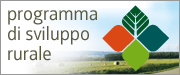 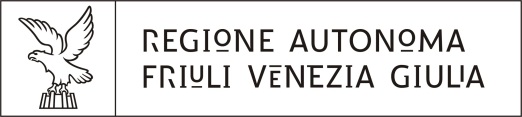 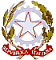 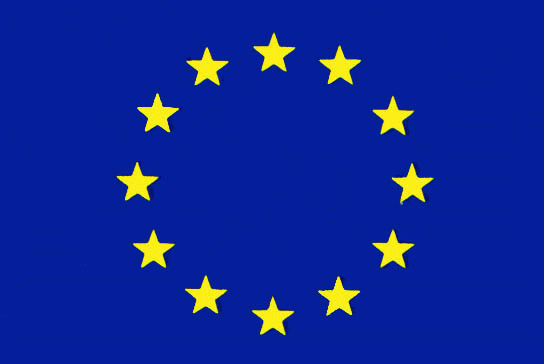     Ministero delle politiche    agricole e forestali    Ministero delle politiche    agricole e forestali        Unione europea        Unione europeaCognomeNomeData di nascitaComune di nascitaProv. Prov. Residente in (via, piazza, viale)n.Comune di Prov. Prov. Codice fiscalein qualità di  legale rappresentante dell’aziendain qualità di  legale rappresentante dell’aziendain qualità di  legale rappresentante dell’aziendain qualità di  legale rappresentante dell’aziendain qualità di  legale rappresentante dell’aziendain qualità di  legale rappresentante dell’aziendain qualità di  legale rappresentante dell’aziendaCUAA (codice fiscale)PARTITA IVACognome o Ragione socialeNomeResidenza o sede legale in Comune di Prov.Prov.TelefonoCellulare Indirizzo emailIndirizzo di posta elettronica certificata - PECDescrizione interventiImporto al netto dell’IVAeuroCostruzione, ristrutturazione e ampliamento di stazioni di controllo o di monitoraggio o altri beni immobili strettamente connessi con l’operazioneInterventi  	di conversione degli impianti di irrigazione esistenti da scorrimento a impianti pluvirrigui di tipo fisso anche a scomparsa, del tipo ad aspersione con macchine semoventi (rotoloni), del tipo mobile (tipo ad ali imperniate o ad ali translanti), localizzata del tipo a goccia, puntuale o a fascia, o per subirrigazione e di impianti di microirrigazione per aspersione compresi i relativi sistemi informatici ed elettronici di controllo e di misurazione del consumo dell’acqua;Interventi  per la realizzazione di sistemi di irrigazione innovativi come in dettaglio specificati al punto precedente.Interventi per la realizzazione di sistemi di recupero e trattamento delle acque reflue aziendali a scopo irriguo (ad esempio impianti di fitodepurazione) includendo in esse quelle derivanti dal recupero delle acque di irrigazione in eccesso;Interventi  per la realizzazione di sistemi di irrigazione a ciclo chiuso (senza dispersioni - flusso o riflusso a recupero d’acqua); Interventi per la realizzazione di invasi aziendali, anche di utilizzo collettivo di capacità utile massima di 250.000 mc. coerentemente con la demarcazione contenuta nell’Accordo di Partenariato, per la raccolta delle acque meteoriche e relativi impianti di distribuzione di carattere esclusivamente aziendale di cui all’art 14 del Reg. UE  n.1303/2013Acquisto e installazione di sistemi per la programmazione, la gestione, la misurazione, il controllo, il telecontrollo e l’automatizzazione compresi i contatori;Interventi per la realizzazione di tipologie di intervento collegate direttamente alle suddette voci (dotazioni, impiantistica) Costi generaliCOSTO TOTALE tipo di intervento